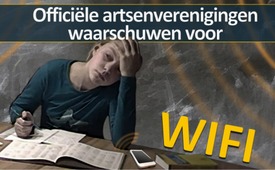 Officiële artsenverenigingen waarschuwen voor WIFI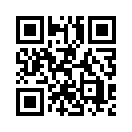 In een gemeenschappelijke verklaring van de Cypriotische en Oostenrijke Orde van Geneesheren, evenals de officiële artsenvertegenwoordiging in Wenen en het Cypriotische Nationale Comité voor Milieu en Kindergezondheid (CNCECH) waarschuwen artsen voor de verwoestende uitwerkingen van de mobiele telefoniestraling.Officiële artsenverenigingen waarschuwen voor WIFI!
In een gemeenschappelijke verklaring van de Cypriotische en Oostenrijke Orde van Geneesheren, evenals de officiële artsenvertegenwoordiging in Wenen en het Cypriotische Nationale Comité voor Milieu en Kindergezondheid (CNCECH) waarschuwen artsen voor de verwoestende uitwerkingen van de mobiele telefoniestraling. 
Ze raden dringend noodzakelijke beschermingsmaatregelen aan, speciaal voor kinderen – zij zijn het ergst getroffen. Veel uitwerkingen, zoals bijvoorbeeld stress, ADHD, hoofdpijn en slaap- en leerstoornissen zijn ondertussen bewezen. 
De officiële artsenverenigingen roepen de verantwoordelijken op, in het onderwijs en de gezondheidszorg voorzorgmaatregelen te nemen, zoals voorschriften voor een veilig gebruik. Dit betekent vooral dat WIFI en draadloze netwerken in scholen en kleuterscholen niet langer zouden worden toegestaan. 
Het is in de eerste plaats de taak van politici om de voor- en nadelen van nieuwe technologieën grondig te onderzoeken door neutrale instanties voordat ze worden ingevoerd.door mse./abu.Bronnen:www.diagnose-funk.org/publikationen/artikel/detail?newsid=1242
www.diagnose-funk.org/ratgeber/vorsicht-wlan!/gesundheitsgefaehrdungen-durch-wlan-strahlung/gesundheitsgefahren-durch-wlan-unterhalb-der-grenzwerteDit zou u ook kunnen interesseren:#Gezondheid - www.kla.tv/Gezondheid-nlKla.TV – Het andere nieuws ... vrij – onafhankelijk – ongecensureerd ...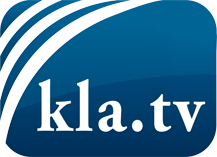 wat de media niet zouden moeten verzwijgen ...zelden gehoord van het volk, voor het volk ...nieuwsupdate elke 3 dagen vanaf 19:45 uur op www.kla.tv/nlHet is de moeite waard om het bij te houden!Gratis abonnement nieuwsbrief 2-wekelijks per E-Mail
verkrijgt u op: www.kla.tv/abo-nlKennisgeving:Tegenstemmen worden helaas steeds weer gecensureerd en onderdrukt. Zolang wij niet volgens de belangen en ideologieën van de kartelmedia journalistiek bedrijven, moeten wij er elk moment op bedacht zijn, dat er voorwendselen zullen worden gezocht om Kla.TV te blokkeren of te benadelen.Verbindt u daarom vandaag nog internetonafhankelijk met het netwerk!
Klickt u hier: www.kla.tv/vernetzung&lang=nlLicence:    Creative Commons-Licentie met naamgeving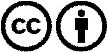 Verspreiding en herbewerking is met naamgeving gewenst! Het materiaal mag echter niet uit de context gehaald gepresenteerd worden.
Met openbaar geld (GEZ, ...) gefinancierde instituties is het gebruik hiervan zonder overleg verboden.Schendingen kunnen strafrechtelijk vervolgd worden.